BMW MOTORRAD F 850 GS, 70kWWB10B0908M6D59709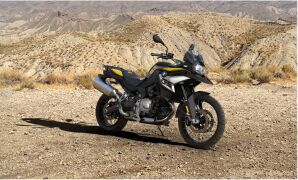 BarvaČerná storm metalízaZvláštní výbavy z výroby:0182 DTC018B Regulace tažného momentu motoru0191 Dynamic ESA0192 LED světlomet0193 Keyless Ride019G Sportovní tlumič výfuku0202 Denní světlomet0222 Asistent řazení Pro0224 Jízdní režimy Pro0230 Komfortní paket0233 Paket Touring0235 Paket Dynamik0236 Paket Aktiv0272 Příprava navigační zařízení0380 Návod k obsluze německy047B Edition0519 Vyhřívané rukojeti0530 Kontrola tlaku v pneumatikách0538 Regulace rychlosti0589 Ochrana rukou0590 Směrové světlo LED bílé05AC ABS PRO0636 Sklopný stojan0661 Odkládání zavazadel s držákem kufru06AB Konektivita06AC Inteligentní nouzové volání06AE Teleservices0748 Provedení Německo0775 Komfortní sedačka08CA EU rozsah0994 Rozšíření rozsah sériové výbavy: